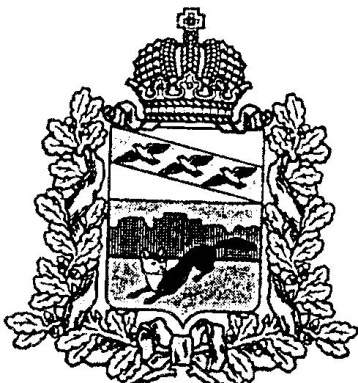 АДМИНИСТРАЦИЯ БОЛЬШЕСОЛДАТСКОГО РАЙОНА КУРСКОЙ ОБЛАСТИР А С П О Р Я Ж Е Н И Еот   10.08.2016г.           _№ _158-р___       307850, Курская область, с.Большое СолдатскоеО внесении изменений в распоряжениеАдминистрации Большесолдатского района Курской области от 28.06.2011 года № 106-р           В соответствии с распоряжением  Представительного Собрания Большесолдатского района Курской области   № 19   от 18.07.2016 года  «О прекращении  (расторжении) трудового договора  (увольнении) с Косяшниковой С.В.:1. Исключить из состава комиссии по соблюдению требований к служебному поведению муниципальных служащих Администрации Большесолдатского района Курской области, Аппарата Представительного Собрания Большесолдатского района и урегулированию конфликта интересов,  утвержденного распоряжением Администрации Большесолдатского района Курской области от 28.06.2011 года № 106-р «Об образовании комиссии по соблюдению требований к служебному поведению муниципальных служащих Администрации Большесолдатского района Курской области, Аппарата Представительного Собрания Большесолдатского района и урегулированию конфликта интересов» члена комиссии Косяшникову  Светлану Владимировну- ведущего специалиста –эксперта Представительного Собрания Большесолдатского района Курской области.2.Включить в состав комиссии по соблюдению требований к служебному поведению муниципальных служащих Администрации Большесолдатского района Курской области, Аппарата Представительного Собрания Большесолдатского района и урегулированию конфликта интересов Сабельникову Валентину Афанасьевну - ведущего специалиста –эксперта Представительного Собрания Большесолдатского района Курской области.               3.Распоряжение вступает в силу со дня его подписания.Глава  Большесолдатского района                                                            В.П.Зайцев   